Safeguarding Children &Vulnerable Adults Policy 2023-24Ketton Methodist ChurchThis policy was agreed at a Church Council held on 27th September 2023Signed: __________________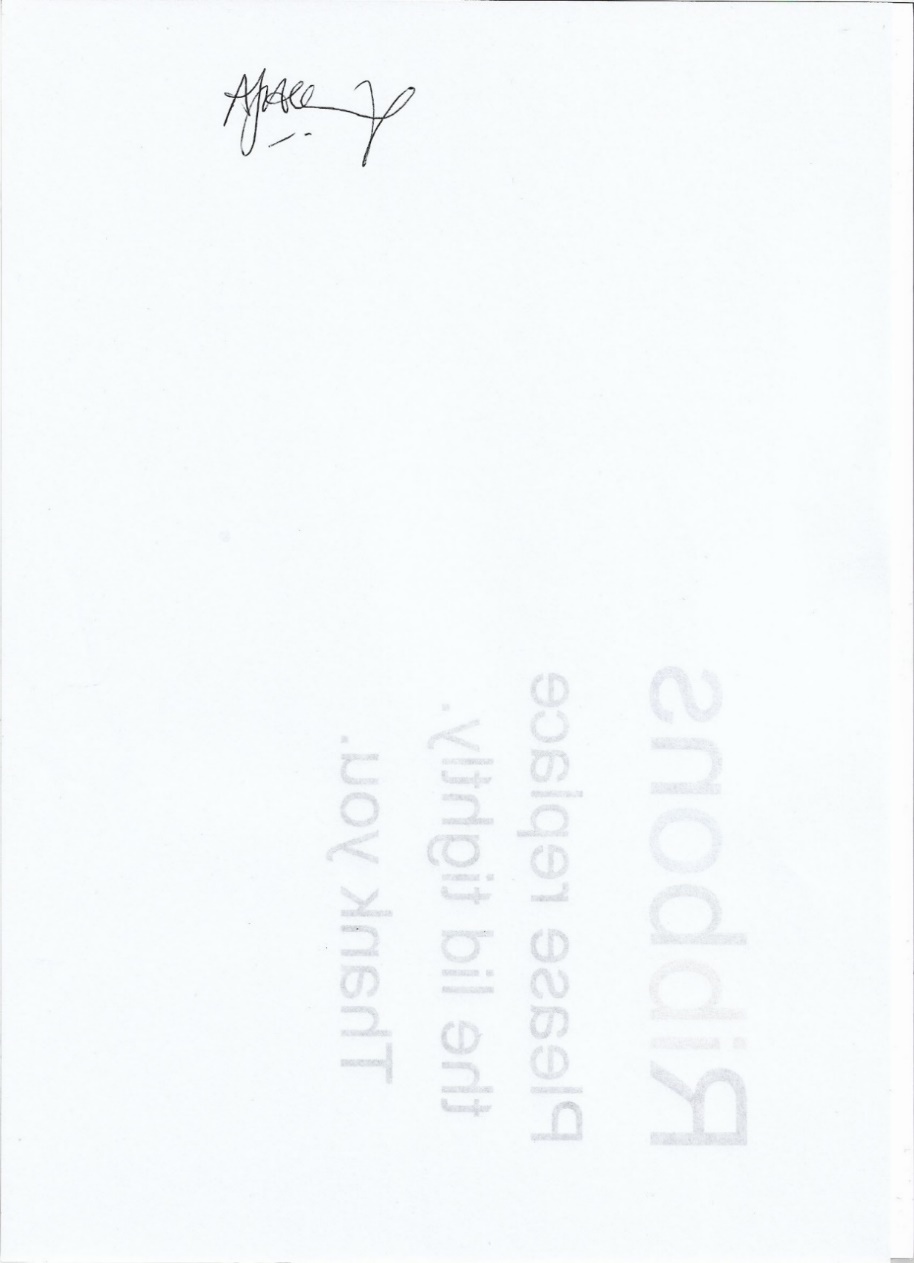 (Rev. Andrew J. L. Hollins – Chair of Church Council)ContentsStatement of safeguarding principles . . . . . . . . . . . . . . . . . . . . . . . . . . . . . . .	page 2Purpose . . . . . . . . . . . . . . . . . . . . . . . . . . . . . . . . . . . . . . . . . . . . . . . . . . . . . . 	page 3	Church Council . . . . . . . . . . . . . . . . . . . . . . . . . . . . . . . . . . . . . . . . . . . . . . . . 	page 4	Good Practice . . . . . . . . . . . . . . . . . . . . . . . . . . . . . . . . . . . . . . . . . . . . . . . . . 	page 5	Disclosure and barring service checks . . . . . . . . . . . . . . . . . . . . . . . . . . . . . . .	page 6Appointment and training of workers . . . . . . . . . . . . . . . . . . . . . . . . . . . . . . . 	page 6	Appointment and training of volunteers, including pastoral visitors . . . . . . . 	page 7	Working with children, young people and adults . . . . . . . . . . . . . . . . . . . . . .	page 7		Lone Working – Volunteers . . . . . . . . . . . . . . . . . . . . . . . . . . . . . . . . . . . . . .	page 7	Ecumenical events . . . . . . . . . . . . . . . . . . . . . . . . . . . . . . . . . . . . . . . . . . . . . .	page 7	Events with church groups off the premises . . . . . . . . . . . . . . . . . . . . . . . . . . 	page 7	Other groups on church premises . . . . . . . . . . . . . . . . . . . . . . . . . . . . . . . . . . 	page 7Safeguarding procedures . . . . . . . . . . . . . . . . . . . . . . . . . . . . . . . . . . . . . . . . .	page 8Complaints procedure . . . . . . . . . . . . . . . . . . . . . . . . . . . . . . . . . . . . . . . . . . . 	page 8Policy review . . . . . . . . . . . . . . . . . . . . . . . . . . . . . . . . . . . . . . . . . . . . . . . . . . 	page 9Key concepts and definitions . . . . . . . . . . . . . . . . . . . . . . . . . . . . . . . . . . . . . .	page 9Appendices . . . . . . . . . . . . . . . . . . . . . . . . . . . . . . . . . . . . . . . . . . . . . . . . . . . .	page 10Statement of Safeguarding Principles It is the Methodist Church’s intention to value every human being as part of God’s creation and the whole people of God. At the heart of the Methodist community is a deep sense of the place of welcome, hospitality and openness, which demonstrates the nature of God’s grace and love for all.Our church communities are called to be places where the transformational love of God is embodied and life in all its fullness is a gift, which is offered to all people.Principles Safeguarding is about the action the Church takes to promote a safer culture. This means we will:  • promote the welfare of children, young people and adults;  • work to prevent abuse from occurring;• seek to protect and respond well to those that have been abused. We are committed to: • the care and nurture of, and respectful pastoral ministry with, all children, young people and adults;• safeguarding and protecting all children, young people, and adults when they are vulnerable; • establishing safe, caring communities, which provide a loving environment where there is informed vigilance as to the dangers of abuse. We will carefully select and train all those with any responsibility within the church, in line with safer recruitment principles, including the use of criminal records checks through the Disclosure and Barring Service (DBS).We will respond without delay to every safeguarding concern, which suggests that a child, young person or adult may have been harmed, working in partnership with the police and social services in any investigation. We will seek to work with anyone who has suffered abuse, developing with them an appropriate ministry of informed pastoral care. We will seek to challenge any abuse of power, especially by anyone in a position of trust. Working with the Church Safeguarding Officer, we will support risk assessment of those who present a safeguarding risk within a church environment.  We will ensure appropriate pastoral care is offered and measures are taken to address identified risks including referral to statutory agencies, suspension and the use of safeguarding contracts. In all these principles, we will follow legislation, guidance and recognised good practice.Purpose The purpose of the church safeguarding policy is to check that procedures are in place and provide clarity about the roles and responsibilities of those trusted with promoting the church as a safe space for all its users.  The Methodist Church, along with the whole Christian community, believes each person has a value and dignity which comes directly from God’s creation in God’s own image and likeness. Christians see this as fulfilled by God’s re-creation of us in Christ. Among other things, this implies a duty to value all people as bearing the image of God and therefore to protect them from harm. Ketton Methodist Church is committed to the safeguarding and protection of all children, young people and adults and affirms that the needs of vulnerable individuals at risk are paramount. Ketton Methodist Church recognises that it has a particular care for all who are vulnerable whether as a result of disabilities or reduction in capacities or by their situation. It is recognised that this increased vulnerability may be temporary or permanent and may be visible or invisible, but that it does not diminish our humanity and our wish to affirm the gifts and graces of all God’s people. This policy addresses the safeguarding of children, young people and vulnerable adults. It is intended to support the church in being a safe supportive and caring community for children, young people, vulnerable adults, for survivors of abuse, for communities and for those affected by abuse. Ketton Methodist Church recognises the serious issue of the abuse of children, young people and vulnerable adults and recognises that this may take the form of physical, emotional, sexual, financial, spiritual, discriminatory, domestic or institutional abuse or neglect, abuse using social media, child sexual exploitation or human trafficking (slavery). It acknowledges the effects these may have on people and their development, including spiritual and religious development. It accepts its responsibility for ensuring that all people are safe in its care and that their dignity and right to be heard is maintained. It accepts its responsibility to support, listen to and work for healing with survivors, offenders, communities and those who care about them. It takes seriously the promotion of welfare so that each of us can reach our full potential in God’s grace.Ketton Methodist Church commits itself to: 1. RESPOND without delay to any allegation or cause for concern that a child or vulnerable adult may have been harmed or may suffer harm, whether in the church or in another context. It commits itself to challenge the abuse of power of anyone in a position of trust. 2. IMPLEMENT the Methodist Church Safeguarding Policy, government legislation and guidance and safe practice in the circuit and in the churches. 3. PROVIDE support, advice and training for lay and ordained people to ensure that people are clear and confident about their roles and responsibilities in safeguarding and promoting the welfare of children, young people and adults who may be vulnerable. 4. AFFIRM and give thanks for those who work with children, young people and vulnerable adults, and also acknowledge the shared responsibility of all of us for safeguarding children, young people and vulnerable adults who are on our premises. Church Council Legal responsibility for safeguarding rests with the members of the Church Council. The safeguarding officer should be a member of the Church Council or have the right to attend at least annually to report on implementation of the safeguarding policy. Where an individual covers the role in more than one location, they must be able to cover the activities identified in the relevant role outline and be facilitated to attend meetings to report on safeguarding in each location. Ketton Methodist Church appoints Geoff Heathcote as Church Safeguarding Officer (Adults) and Geoff Heathcote as Church Safeguarding Officer (Children) and supports them in their role, which is to: • provide support and advice to the minister and the stewards in fulfilling their roles with regard to safeguarding;• ensure that a suitable, signed church safeguarding policy is available at all times in the church, along with names of current safeguarding officers, national helplines and other suitable information - this must be renewed annually;• record all safeguarding issues that are reported to the church safeguarding officer, according to Methodist safeguarding policy;• promote appropriate routes for reporting of concerns;• identify and inform those who are required to attend safeguarding training and maintain records of attendance - work with the Circuit Safeguarding Officer and Church Safeguarding Officer to arrange training;• attend training and meetings relating to the role;• work in partnership with others including stewards and user groups to promote good safeguarding practice on church premises - this may include gaining written confirmation that hirers of church premises are aware of the church safeguarding policy or are using an appropriate policy of their own;• check that safeguarding is included as an agenda item at all Church Council meetings and report to the Church Council annually;• inform all those with responsibility for recruitment, whether paid or voluntary, of their obligation to follow safer recruitment procedures;• advise the Circuit Safeguarding Officer and/or Church Safeguarding Officer of any issues with compliance with safeguarding training, policy or safer recruitment requirements and respond promptly to any request from them about audit of safeguarding activities.Safeguarding should also feature on every meeting agenda of the following groups:Property CommitteeStewardsPastoral Visitorsplus any other event/group planning committees. Good Practice We believe that good practice means:i) All people are treated with respect and dignity.ii) Those who act on behalf of the church should not meet or work alone with a child or vulnerable adult where the activity cannot be seen unless this is necessary for pastoral reasons, in which case a written record will be made and kept noting date, time and place of visit.iii) The church premises will be assessed by the Church Safeguarding Officer with the property steward and/or their representatives at least annually for safety for children, young people and vulnerable adults and a written risk assessment report will be given annually to the Church Council. This will include fire safety procedures. The Church Council will consider the extent to which the premises and equipment are suitable or should be made more suitable.iv) Any church-organised transport of children, young people or vulnerable adults will be checked to ensure that the vehicle is suitable and insured and that the driver and escort (where required) are appropriate. A record should be kept in the church file for each driver/car.v) Activity risk assessments will be undertaken before any activity takes place to minimise the risk of harm to those involved.   Approval will be obtained from the event leader/minister.  A written record of the assessment will be retained securely. vi) Promotion of safeguarding is recognised to include undertaking those tasks which enable all God’s people to reach their full potential. The Church Council will actively consider the extent to which it is succeeding in this area. These things are to safeguard those working with children, young people and those adults who may be vulnerable.Disclosure and Barring Service checksOur church follows the rules and guidance set out in the Practice Guidance on Carrying OutDisclosure and Barring (DBS) Checks as part of Safer Recruitment (2018)  which can be found online: https://www.methodist.org.uk/media/7253/safer-recruitment-guidance-january-2018.pdf For example, the following are expected to undergo a DBS check:- The safeguarding officer- All paid staff/workers- All local preachers/worship leaders and superintendents - All those leading/managing groups or events whether one off or regular (e.g. The Well Manager, The Bunker Manager)- All those who have contact with children and/or vulnerable adults in their role where parents/carers are not present.Any children or vulnerable adults volunteering in a role must be mentored/supported by someone with DBS clearance. Each church determines how many members of the Trustees must have a DBS. The number or percentage for Ketton Methodist Church is 33%.  Appointment and training of workers in the churchWorkers will be appointed after satisfactory criminal records check and following the safer recruitment procedures of the Methodist Church. Each worker will have an identified supervisor who will meet at regular intervals with the worker. A record of these meetings will be agreed and signed and the record kept. Each worker will be expected to undergo safeguarding training, within the first 6 months of appointment; in the meantime, they will be expected to read and sign the “Safeguarding Information Leaflet and Agreement” annually (see appendix i). Advanced Module training will be required for some staff, dependent on their role.  The other training needs of each worker will be considered (such as food hygiene, first aid and lifting and handling).Appointment and training of volunteers, including pastoral visitors Pastoral visitors will be supported in their role with the provision of safeguarding training upon appointment. If they are undertaking tasks for which a criminal records check would be required, this will be undertaken prior to appointment.Volunteers new to a role will be asked to read and sign a job description before commencing the role. Volunteers will be supported by their group/event leader. If their role involves working with or alongside children, young people and/or vulnerable adults, they will need to complete the basic level of Methodist safeguarding training (known as ‘Creating Safer Spaces – Foundation Module’) at a minimum of every four years; however, where that is not possible, they will be expected to read and sign the “Safeguarding Information Leaflet and Agreement” annually (see appendix i). If they are undertaking tasks for which a DBS would be required (most notably: alone with children or vulnerable adults), this will be undertaken prior to appointment/tasks undertaken. Guidelines for working with children, young people and vulnerable adults A leaflet outlining good practice and systems should be given to everyone who works with children, young people and vulnerable adults. This leaflet should be reviewed annually. It can be found in appendix i. Ecumenical events Where ecumenical events happen on church premises, safeguarding is the responsibility of this Church Council. Events with church groups off the premises Adequate staffing, a risk assessment and notification of the event will be given to the church safeguarding officer and circuit safeguarding officer prior to the agreement for any event or off-site activity. Notification of the event will also be given to the church council secretary: Marion Kelham. If the activity is unusual or considered to be high risk the Church Safeguarding Officer will contact the Circuit Safeguarding Officer in order that it can be ratified or any queries raised. Other groups on church premises Where the building is hired for outside use, the Church Safeguarding Officer should be informed. The Church Safeguarding Officer will keep the records and take advice as appropriate from the Circuit Safeguarding Officer. A letter template to be sent to hirers can be found in appendix iii. Lone WorkingFor volunteers and staff members who are on the church premises, it is advised they are not alone in the building as this puts them at risk. Where this is unavoidable, volunteers/staff members should make their group/event leader/manager aware of the situation and have access to a phone at all times. Where possible, they should lock the entrance door/s and make use of any signing in/out facilities available. For volunteers who are off premises and undertaking their role, such as Pastoral Visitors, it is advised that their group/event leader aware of the situation and have access to a phone at all times. Keep notes of any home visits should any questions arise in the future. Safeguarding proceduresAn information poster on how to report concerns to the Church Safeguarding Officer will be displayed throughout the church. It will also be shared directly with church groups and regular lettings groups. See appendix iv for the latest poster. A flow diagram of how safeguarding concerns are handled in church will be displayed in the church vestries and shared with key church group leaders as necessary. See appendix v for the flow diagram.  Complaints procedure There is a formal complaints procedure within the Methodist Church, which allows concerns to be raised about actions or behaviour by a member or officer of the Church.  In addition, employed staff will be subject to relevant contractual procedures.  All complaints will be responded to with care, diligence and impartiality.  A complaint should be addressed to the Superintendent Minister, the Revd. Andrew Hollins at stamfordmethodistsuper@gmail.com or c/o Stamford Methodist Church, Barn Hill, Stamford PE9 2AE. If a complaint is made to another person, it should be referred to the Superintendent Minister. Meetings will be arranged with the person making the complaint and, usually, the person against whom the complaint has been made, in an attempt to resolve it. If the complaint is against the Superintendent Minister, it should be sent to the District Chair, the Revd. Canon Helen D. Cameron at helen.cameron.d23@gmail.com or Bouverie Court, 6 The Lakes, Bedford Road, Northampton NN4 7YD.Safeguarding officers must be informed of any complaint or issue relating to the potential abuse of children, young people or adults who may be vulnerable.  They will support prompt action to respond to the circumstances of any safeguarding concern, whether or not any party involved wishes to make a formal complaint through the Methodist Church.Policy Review This policy will be reviewed annually by the Church Council. Next review date: September 2024.Definition of Key Termsi) A child is anyone who has not yet reached their eighteenth birthday. ii) Vulnerable adults: any adult aged 18 or over who, owing to disability, mental function, age or illness or traumatic circumstances, may not be able to take care or protect themselves. iii) Safeguarding: protecting children, young people or vulnerable adults from maltreatment; preventing impairment of their health and ensuring safe and effective care. iv) Adult/child protection is a part of safeguarding and promoting welfare. This refers to the activity, which is undertaken to protect children, young people and/or adults who are suffering or are at risk of suffering significant harm, including neglect. v) Abuse and neglect may occur in a family, a community or an institution. It may be perpetrated by a person or persons known to the child, young person or vulnerable adult or by strangers; by an adult or by a child. It may be an infliction of harm or a failure to prevent harm. vi) Worker: anyone working with children or vulnerable adults in the name of Ketton Methodist Church, whether in a paid or voluntary capacity.Appendices:Appendix i: Safeguarding Information Leaflet and Agreement (pages 11-12)Appendix ii: Safety Plan – Circuit Risk Assessment Template (pages 13-17)Appendix iii: Example annual letter to Lettings Groups (pages 18-19)Appendix iv: Safeguarding Concerns poster (page 20)Appendix v: Safeguarding procedure flow diagram (page 21) 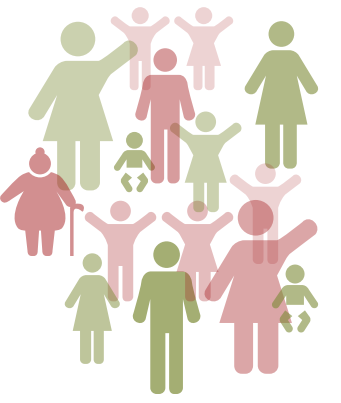 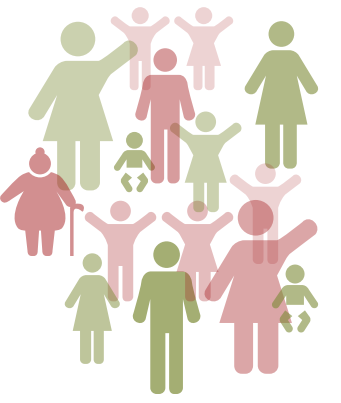 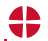 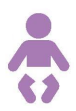 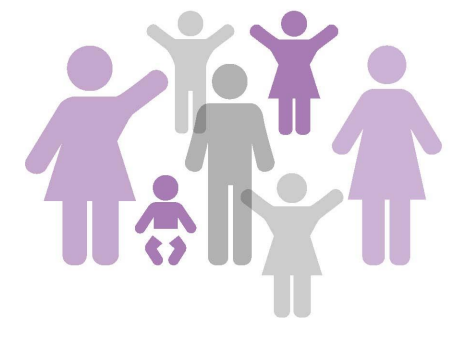 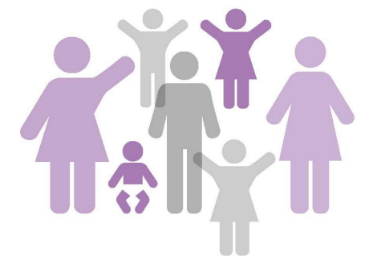 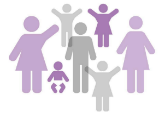 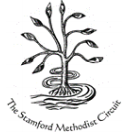 Safety Plan A safety plan must be completed for every activity and group within the circuit, including regular and one-off events.For regular activities, a plan can be created and updated annually. This safety plan must be completed and returned to the church safeguarding officer at least 2 weeks before. Contact: enter Any off-site activities must be completed and returned to the circuit safeguarding officer at least 4 weeks before. Safety Plan A safety plan must be completed for every activity and group within the circuit, including regular and one-off events.For regular activities, a plan can be created and updated annually. This safety plan must be completed and returned to the church safeguarding officer at least 2 weeks before. Contact: enter Any off-site activities must be completed and returned to the circuit safeguarding officer at least 4 weeks before. Safety Plan A safety plan must be completed for every activity and group within the circuit, including regular and one-off events.For regular activities, a plan can be created and updated annually. This safety plan must be completed and returned to the church safeguarding officer at least 2 weeks before. Contact: enter Any off-site activities must be completed and returned to the circuit safeguarding officer at least 4 weeks before. Safety Plan A safety plan must be completed for every activity and group within the circuit, including regular and one-off events.For regular activities, a plan can be created and updated annually. This safety plan must be completed and returned to the church safeguarding officer at least 2 weeks before. Contact: enter Any off-site activities must be completed and returned to the circuit safeguarding officer at least 4 weeks before. Safety Plan A safety plan must be completed for every activity and group within the circuit, including regular and one-off events.For regular activities, a plan can be created and updated annually. This safety plan must be completed and returned to the church safeguarding officer at least 2 weeks before. Contact: enter Any off-site activities must be completed and returned to the circuit safeguarding officer at least 4 weeks before. Safety Plan A safety plan must be completed for every activity and group within the circuit, including regular and one-off events.For regular activities, a plan can be created and updated annually. This safety plan must be completed and returned to the church safeguarding officer at least 2 weeks before. Contact: enter Any off-site activities must be completed and returned to the circuit safeguarding officer at least 4 weeks before. Safety Plan A safety plan must be completed for every activity and group within the circuit, including regular and one-off events.For regular activities, a plan can be created and updated annually. This safety plan must be completed and returned to the church safeguarding officer at least 2 weeks before. Contact: enter Any off-site activities must be completed and returned to the circuit safeguarding officer at least 4 weeks before. Safety Plan A safety plan must be completed for every activity and group within the circuit, including regular and one-off events.For regular activities, a plan can be created and updated annually. This safety plan must be completed and returned to the church safeguarding officer at least 2 weeks before. Contact: enter Any off-site activities must be completed and returned to the circuit safeguarding officer at least 4 weeks before. Safety Plan A safety plan must be completed for every activity and group within the circuit, including regular and one-off events.For regular activities, a plan can be created and updated annually. This safety plan must be completed and returned to the church safeguarding officer at least 2 weeks before. Contact: enter Any off-site activities must be completed and returned to the circuit safeguarding officer at least 4 weeks before. Safety Plan A safety plan must be completed for every activity and group within the circuit, including regular and one-off events.For regular activities, a plan can be created and updated annually. This safety plan must be completed and returned to the church safeguarding officer at least 2 weeks before. Contact: enter Any off-site activities must be completed and returned to the circuit safeguarding officer at least 4 weeks before. Safety Plan A safety plan must be completed for every activity and group within the circuit, including regular and one-off events.For regular activities, a plan can be created and updated annually. This safety plan must be completed and returned to the church safeguarding officer at least 2 weeks before. Contact: enter Any off-site activities must be completed and returned to the circuit safeguarding officer at least 4 weeks before. Safety Plan A safety plan must be completed for every activity and group within the circuit, including regular and one-off events.For regular activities, a plan can be created and updated annually. This safety plan must be completed and returned to the church safeguarding officer at least 2 weeks before. Contact: enter Any off-site activities must be completed and returned to the circuit safeguarding officer at least 4 weeks before. Safety Plan A safety plan must be completed for every activity and group within the circuit, including regular and one-off events.For regular activities, a plan can be created and updated annually. This safety plan must be completed and returned to the church safeguarding officer at least 2 weeks before. Contact: enter Any off-site activities must be completed and returned to the circuit safeguarding officer at least 4 weeks before. Safety Plan A safety plan must be completed for every activity and group within the circuit, including regular and one-off events.For regular activities, a plan can be created and updated annually. This safety plan must be completed and returned to the church safeguarding officer at least 2 weeks before. Contact: enter Any off-site activities must be completed and returned to the circuit safeguarding officer at least 4 weeks before. Church/Chapel:Type: ( check)Type: ( check) On-Site (Church) On-Site (Church) On-Site (Church) Off-Site  Off-Site Group/Event:Group/Event Leader/s:Group/Event Leader/s:Location:Leader Contact Details:Leader Contact Details:Date/s:Leader Contact Details:Leader Contact Details:Time/s:Leader Contact Details:Leader Contact Details:Activity/ies:Attendees ( check all that apply):Attendees ( check all that apply):Attendees ( check all that apply):Attendees ( check all that apply):Attendees ( check all that apply):Attendees ( check all that apply):Attendees ( check all that apply):Attendees ( check all that apply):Attendees ( check all that apply):Attendees ( check all that apply):Attendees ( check all that apply):Attendees ( check all that apply):Attendees ( check all that apply):Attendees ( check all that apply): Church/Circuit Members Church/Circuit Members Wider Community/General Public Wider Community/General Public Wider Community/General Public Wider Community/General Public Wider Community/General Public Circuit Employee/s e.g. Minister Circuit Employee/s e.g. Minister Circuit Employee/s e.g. Minister Circuit Employee/s e.g. Minister Invited Guest/s e.g Speaker/s Invited Guest/s e.g Speaker/s Invited Guest/s e.g Speaker/s Children with Parents/Carers Children with Parents/Carers Children without Parents/Carers Children without Parents/Carers Children without Parents/Carers Children without Parents/Carers Children without Parents/Carers Vulnerable Adults  Vulnerable Adults  Vulnerable Adults  Vulnerable Adults  People with a Disability or Frail  People with a Disability or Frail  People with a Disability or Frail Expected # of Attendees:Expected # of Attendees:The venue can safely host this number of attendees:The venue can safely host this number of attendees:The venue can safely host this number of attendees:The venue can safely host this number of attendees:The venue can safely host this number of attendees:The venue can safely host this number of attendees:yes/noyes/noyes/noFor support in planning large events, go to: https://www.methodist.org.uk/media/3982/organising-events-guidance-pack-large.pdf NSPCC recommended adult:child ratios:    0 - 2 years – 1:3           2 - 3 years – 1:4         4 - 8 years – 1:6           9 - 12 years – 1:8         13 - 18 years – 1:10For support in planning large events, go to: https://www.methodist.org.uk/media/3982/organising-events-guidance-pack-large.pdf NSPCC recommended adult:child ratios:    0 - 2 years – 1:3           2 - 3 years – 1:4         4 - 8 years – 1:6           9 - 12 years – 1:8         13 - 18 years – 1:10For support in planning large events, go to: https://www.methodist.org.uk/media/3982/organising-events-guidance-pack-large.pdf NSPCC recommended adult:child ratios:    0 - 2 years – 1:3           2 - 3 years – 1:4         4 - 8 years – 1:6           9 - 12 years – 1:8         13 - 18 years – 1:10For support in planning large events, go to: https://www.methodist.org.uk/media/3982/organising-events-guidance-pack-large.pdf NSPCC recommended adult:child ratios:    0 - 2 years – 1:3           2 - 3 years – 1:4         4 - 8 years – 1:6           9 - 12 years – 1:8         13 - 18 years – 1:10For support in planning large events, go to: https://www.methodist.org.uk/media/3982/organising-events-guidance-pack-large.pdf NSPCC recommended adult:child ratios:    0 - 2 years – 1:3           2 - 3 years – 1:4         4 - 8 years – 1:6           9 - 12 years – 1:8         13 - 18 years – 1:10For support in planning large events, go to: https://www.methodist.org.uk/media/3982/organising-events-guidance-pack-large.pdf NSPCC recommended adult:child ratios:    0 - 2 years – 1:3           2 - 3 years – 1:4         4 - 8 years – 1:6           9 - 12 years – 1:8         13 - 18 years – 1:10For support in planning large events, go to: https://www.methodist.org.uk/media/3982/organising-events-guidance-pack-large.pdf NSPCC recommended adult:child ratios:    0 - 2 years – 1:3           2 - 3 years – 1:4         4 - 8 years – 1:6           9 - 12 years – 1:8         13 - 18 years – 1:10For support in planning large events, go to: https://www.methodist.org.uk/media/3982/organising-events-guidance-pack-large.pdf NSPCC recommended adult:child ratios:    0 - 2 years – 1:3           2 - 3 years – 1:4         4 - 8 years – 1:6           9 - 12 years – 1:8         13 - 18 years – 1:10For support in planning large events, go to: https://www.methodist.org.uk/media/3982/organising-events-guidance-pack-large.pdf NSPCC recommended adult:child ratios:    0 - 2 years – 1:3           2 - 3 years – 1:4         4 - 8 years – 1:6           9 - 12 years – 1:8         13 - 18 years – 1:10For support in planning large events, go to: https://www.methodist.org.uk/media/3982/organising-events-guidance-pack-large.pdf NSPCC recommended adult:child ratios:    0 - 2 years – 1:3           2 - 3 years – 1:4         4 - 8 years – 1:6           9 - 12 years – 1:8         13 - 18 years – 1:10For support in planning large events, go to: https://www.methodist.org.uk/media/3982/organising-events-guidance-pack-large.pdf NSPCC recommended adult:child ratios:    0 - 2 years – 1:3           2 - 3 years – 1:4         4 - 8 years – 1:6           9 - 12 years – 1:8         13 - 18 years – 1:10For support in planning large events, go to: https://www.methodist.org.uk/media/3982/organising-events-guidance-pack-large.pdf NSPCC recommended adult:child ratios:    0 - 2 years – 1:3           2 - 3 years – 1:4         4 - 8 years – 1:6           9 - 12 years – 1:8         13 - 18 years – 1:10For support in planning large events, go to: https://www.methodist.org.uk/media/3982/organising-events-guidance-pack-large.pdf NSPCC recommended adult:child ratios:    0 - 2 years – 1:3           2 - 3 years – 1:4         4 - 8 years – 1:6           9 - 12 years – 1:8         13 - 18 years – 1:10For support in planning large events, go to: https://www.methodist.org.uk/media/3982/organising-events-guidance-pack-large.pdf NSPCC recommended adult:child ratios:    0 - 2 years – 1:3           2 - 3 years – 1:4         4 - 8 years – 1:6           9 - 12 years – 1:8         13 - 18 years – 1:10Contingency PlansContingency PlansContingency PlansContingency PlansContingency PlansContingency PlansContingency PlansContingency PlansContingency PlansContingency PlansContingency PlansContingency PlansContingency PlansContingency PlansIf at any time you have a worry or concern about a child, a young person, or a vulnerable adult who attends the group, event, church or uses the premises, report your concerns as soon as possible to one of our trained safeguarding officers:        Church: name and contact        Minister: name and contact If you have an immediate concern for someone’s safety and/or welfare and you are unable to reach one of our safeguarding leads, please call: 01522 782 111 (Lincolnshire Children’s Social Care) or 01522 782 155 (Lincolnshire Adults Social Care)01572758407 (Rutland Children’s Social Care) or 01572 758 341 (Rutland Adults’ Social Care)You can read our church’s safeguarding policy online: here If at any time you have a worry or concern about a child, a young person, or a vulnerable adult who attends the group, event, church or uses the premises, report your concerns as soon as possible to one of our trained safeguarding officers:        Church: name and contact        Minister: name and contact If you have an immediate concern for someone’s safety and/or welfare and you are unable to reach one of our safeguarding leads, please call: 01522 782 111 (Lincolnshire Children’s Social Care) or 01522 782 155 (Lincolnshire Adults Social Care)01572758407 (Rutland Children’s Social Care) or 01572 758 341 (Rutland Adults’ Social Care)You can read our church’s safeguarding policy online: here If at any time you have a worry or concern about a child, a young person, or a vulnerable adult who attends the group, event, church or uses the premises, report your concerns as soon as possible to one of our trained safeguarding officers:        Church: name and contact        Minister: name and contact If you have an immediate concern for someone’s safety and/or welfare and you are unable to reach one of our safeguarding leads, please call: 01522 782 111 (Lincolnshire Children’s Social Care) or 01522 782 155 (Lincolnshire Adults Social Care)01572758407 (Rutland Children’s Social Care) or 01572 758 341 (Rutland Adults’ Social Care)You can read our church’s safeguarding policy online: here If at any time you have a worry or concern about a child, a young person, or a vulnerable adult who attends the group, event, church or uses the premises, report your concerns as soon as possible to one of our trained safeguarding officers:        Church: name and contact        Minister: name and contact If you have an immediate concern for someone’s safety and/or welfare and you are unable to reach one of our safeguarding leads, please call: 01522 782 111 (Lincolnshire Children’s Social Care) or 01522 782 155 (Lincolnshire Adults Social Care)01572758407 (Rutland Children’s Social Care) or 01572 758 341 (Rutland Adults’ Social Care)You can read our church’s safeguarding policy online: here If at any time you have a worry or concern about a child, a young person, or a vulnerable adult who attends the group, event, church or uses the premises, report your concerns as soon as possible to one of our trained safeguarding officers:        Church: name and contact        Minister: name and contact If you have an immediate concern for someone’s safety and/or welfare and you are unable to reach one of our safeguarding leads, please call: 01522 782 111 (Lincolnshire Children’s Social Care) or 01522 782 155 (Lincolnshire Adults Social Care)01572758407 (Rutland Children’s Social Care) or 01572 758 341 (Rutland Adults’ Social Care)You can read our church’s safeguarding policy online: here If at any time you have a worry or concern about a child, a young person, or a vulnerable adult who attends the group, event, church or uses the premises, report your concerns as soon as possible to one of our trained safeguarding officers:        Church: name and contact        Minister: name and contact If you have an immediate concern for someone’s safety and/or welfare and you are unable to reach one of our safeguarding leads, please call: 01522 782 111 (Lincolnshire Children’s Social Care) or 01522 782 155 (Lincolnshire Adults Social Care)01572758407 (Rutland Children’s Social Care) or 01572 758 341 (Rutland Adults’ Social Care)You can read our church’s safeguarding policy online: here If at any time you have a worry or concern about a child, a young person, or a vulnerable adult who attends the group, event, church or uses the premises, report your concerns as soon as possible to one of our trained safeguarding officers:        Church: name and contact        Minister: name and contact If you have an immediate concern for someone’s safety and/or welfare and you are unable to reach one of our safeguarding leads, please call: 01522 782 111 (Lincolnshire Children’s Social Care) or 01522 782 155 (Lincolnshire Adults Social Care)01572758407 (Rutland Children’s Social Care) or 01572 758 341 (Rutland Adults’ Social Care)You can read our church’s safeguarding policy online: here If at any time you have a worry or concern about a child, a young person, or a vulnerable adult who attends the group, event, church or uses the premises, report your concerns as soon as possible to one of our trained safeguarding officers:        Church: name and contact        Minister: name and contact If you have an immediate concern for someone’s safety and/or welfare and you are unable to reach one of our safeguarding leads, please call: 01522 782 111 (Lincolnshire Children’s Social Care) or 01522 782 155 (Lincolnshire Adults Social Care)01572758407 (Rutland Children’s Social Care) or 01572 758 341 (Rutland Adults’ Social Care)You can read our church’s safeguarding policy online: here If at any time you have a worry or concern about a child, a young person, or a vulnerable adult who attends the group, event, church or uses the premises, report your concerns as soon as possible to one of our trained safeguarding officers:        Church: name and contact        Minister: name and contact If you have an immediate concern for someone’s safety and/or welfare and you are unable to reach one of our safeguarding leads, please call: 01522 782 111 (Lincolnshire Children’s Social Care) or 01522 782 155 (Lincolnshire Adults Social Care)01572758407 (Rutland Children’s Social Care) or 01572 758 341 (Rutland Adults’ Social Care)You can read our church’s safeguarding policy online: here If at any time you have a worry or concern about a child, a young person, or a vulnerable adult who attends the group, event, church or uses the premises, report your concerns as soon as possible to one of our trained safeguarding officers:        Church: name and contact        Minister: name and contact If you have an immediate concern for someone’s safety and/or welfare and you are unable to reach one of our safeguarding leads, please call: 01522 782 111 (Lincolnshire Children’s Social Care) or 01522 782 155 (Lincolnshire Adults Social Care)01572758407 (Rutland Children’s Social Care) or 01572 758 341 (Rutland Adults’ Social Care)You can read our church’s safeguarding policy online: here If at any time you have a worry or concern about a child, a young person, or a vulnerable adult who attends the group, event, church or uses the premises, report your concerns as soon as possible to one of our trained safeguarding officers:        Church: name and contact        Minister: name and contact If you have an immediate concern for someone’s safety and/or welfare and you are unable to reach one of our safeguarding leads, please call: 01522 782 111 (Lincolnshire Children’s Social Care) or 01522 782 155 (Lincolnshire Adults Social Care)01572758407 (Rutland Children’s Social Care) or 01572 758 341 (Rutland Adults’ Social Care)You can read our church’s safeguarding policy online: here If at any time you have a worry or concern about a child, a young person, or a vulnerable adult who attends the group, event, church or uses the premises, report your concerns as soon as possible to one of our trained safeguarding officers:        Church: name and contact        Minister: name and contact If you have an immediate concern for someone’s safety and/or welfare and you are unable to reach one of our safeguarding leads, please call: 01522 782 111 (Lincolnshire Children’s Social Care) or 01522 782 155 (Lincolnshire Adults Social Care)01572758407 (Rutland Children’s Social Care) or 01572 758 341 (Rutland Adults’ Social Care)You can read our church’s safeguarding policy online: here If at any time you have a worry or concern about a child, a young person, or a vulnerable adult who attends the group, event, church or uses the premises, report your concerns as soon as possible to one of our trained safeguarding officers:        Church: name and contact        Minister: name and contact If you have an immediate concern for someone’s safety and/or welfare and you are unable to reach one of our safeguarding leads, please call: 01522 782 111 (Lincolnshire Children’s Social Care) or 01522 782 155 (Lincolnshire Adults Social Care)01572758407 (Rutland Children’s Social Care) or 01572 758 341 (Rutland Adults’ Social Care)You can read our church’s safeguarding policy online: here If at any time you have a worry or concern about a child, a young person, or a vulnerable adult who attends the group, event, church or uses the premises, report your concerns as soon as possible to one of our trained safeguarding officers:        Church: name and contact        Minister: name and contact If you have an immediate concern for someone’s safety and/or welfare and you are unable to reach one of our safeguarding leads, please call: 01522 782 111 (Lincolnshire Children’s Social Care) or 01522 782 155 (Lincolnshire Adults Social Care)01572758407 (Rutland Children’s Social Care) or 01572 758 341 (Rutland Adults’ Social Care)You can read our church’s safeguarding policy online: here Completed by:Date:Safeguarding Officer:Safeguarding Officer:Date Received:Date Received:Notes:AreaElementRisksLikelihoodHarmOverall ScorePreventionPerson ResponsiblePerson/s to ActionWhenWhenAreaSpecific Element of the Group or Evente.g. serving tea/coffee What could be unsafe?Are there any potential hazards?5=Certain4=Probable3=Possible2=Not impossible1=Never(physical & psychological)5= Life-threatening4=Serious3=Harm2=Minimal1=No harmLikelihood x HarmScores of 9+ requires permission of SO and ministerWhat actions would reduce the likelihood of this happening?Who is the lead person to ensure this action is planned for, communicated and implemented?Which people need to be aware of this and support/ action the implementation?Communicated to volunteers by when?Implemented by when?Location, venue, building or roomActivities & equipmentAreaElementRisksLikelihoodHarmOverall ScorePreventionPerson ResponsiblePerson/s to ActionWhenWhenAreaSpecific Element of the Group or Evente.g. serving tea/coffee What could be unsafe?Are there any potential hazards?5=Certain4=Probable3=Possible2=Not impossible1=Never(physical & psychological)5= Life-threatening4=Serious3=Harm2=Minimal1=No harmLikelihood x HarmScores of 9+ requires permission of SO and ministerWhat actions would reduce the likelihood of this happening?Who is the lead person to ensure this action is planned for, communicated and implemented?Which people need to be aware of this and support/ action the implementation?Communicated to volunteers by when?Implemented by when?VolunteersAll attendeesAreaElementRisksLikelihoodHarmOverall ScorePreventionPerson ResponsiblePerson/s to ActionWhenWhenAreaSpecific Element of the Group or Evente.g. serving tea/coffee What could be unsafe?Are there any potential hazards?5=Certain4=Probable3=Possible2=Not impossible1=Never(physical & psychological)5= Life-threatening4=Serious3=Harm2=Minimal1=No harmLikelihood x HarmScores of 9+ requires permission of SO and ministerWhat actions would reduce the likelihood of this happening?Who is the lead person to ensure this action is planned for, communicated and implemented?Which people need to be aware of this and support/ action the implementation?Communicated to volunteers by when?Implemented by when?Children/vulnerable adults specificallyMedical/first aid/disabilitiesList of Volunteers (past 12 months and current if for a regular group/event)Please complete all columns that applyList of Volunteers (past 12 months and current if for a regular group/event)Please complete all columns that applyList of Volunteers (past 12 months and current if for a regular group/event)Please complete all columns that applyList of Volunteers (past 12 months and current if for a regular group/event)Please complete all columns that applyList of Volunteers (past 12 months and current if for a regular group/event)Please complete all columns that applyList of Volunteers (past 12 months and current if for a regular group/event)Please complete all columns that applyNameNameAttended Foundation safeguarding training and/or Advanced Module in the last 4 yearsIf no training, have they read & signed ‘Safeguarding Information Leaflet and Agreement’?Submit signed copies Has current DBS checkCheck with Minister or church safeguarding officer if unsureI have their contact details including address should a safeguarding issue ariseDate: …………………………Dear ……………………………..Enclosed: Safeguarding Annual Agreement for Lettings/Premises UsersI am writing in my capacity as Church Safeguarding Officer to ensure that all who use our premises are aware of how to keep children, young people and vulnerable adults as safe as possible. I am aware that many of our church premises groups have robust safeguarding procedures in place, and I thank you if this is the case.It is my duty to ensure that our groups are as informed as possible in terms of how to safeguard, and also how to report issues should there be any concerns. As a result, I will be asking you as the leader of a group to read our church safeguarding policy and sign the enclosed agreement for our records. Please return the attached agreement by ……………………………………………….. to continue using our premises for the forthcoming 12 months. Our church safeguarding policy can be viewed here: here I do hope you find the documents useful. Please note that as a church we offer basic safeguarding training to anyone who would find it beneficial; should you be interested in the training for you or any of your leaders or volunteers, feel free to get in touch using the contact details below or the agreement attached.Yours sincerely,Church Safeguarding OfficerKetton ethodist ChurchDate: …………………………Dear ……………………………..Enclosed: Safeguarding Annual Agreement for Lettings/Premises UsersI am writing in my capacity as Church Safeguarding Officer to ensure that all who use our premises are aware of how to keep children, young people and vulnerable adults as safe as possible. I am aware that many of our church premises groups have robust safeguarding procedures in place, and I thank you if this is the case.It is my duty to ensure that our groups are as informed as possible in terms of how to safeguard, and also how to report issues should there be any concerns. As a result, I will be asking you as the leader of a group to read our church safeguarding policy and sign the enclosed agreement for our records. Please return the attached agreement by ……………………………………………….. to continue using our premises for the forthcoming 12 months. Our church safeguarding policy can be viewed here: here I do hope you find the documents useful. Please note that as a church we offer basic safeguarding training to anyone who would find it beneficial; should you be interested in the training for you or any of your leaders or volunteers, feel free to get in touch using the contact details below or the agreement attached.Yours sincerely,Church Safeguarding OfficerKetton ethodist ChurchDate: …………………………Dear ……………………………..Enclosed: Safeguarding Annual Agreement for Lettings/Premises UsersI am writing in my capacity as Church Safeguarding Officer to ensure that all who use our premises are aware of how to keep children, young people and vulnerable adults as safe as possible. I am aware that many of our church premises groups have robust safeguarding procedures in place, and I thank you if this is the case.It is my duty to ensure that our groups are as informed as possible in terms of how to safeguard, and also how to report issues should there be any concerns. As a result, I will be asking you as the leader of a group to read our church safeguarding policy and sign the enclosed agreement for our records. Please return the attached agreement by ……………………………………………….. to continue using our premises for the forthcoming 12 months. Our church safeguarding policy can be viewed here: here I do hope you find the documents useful. Please note that as a church we offer basic safeguarding training to anyone who would find it beneficial; should you be interested in the training for you or any of your leaders or volunteers, feel free to get in touch using the contact details below or the agreement attached.Yours sincerely,Church Safeguarding OfficerKetton ethodist ChurchDate: …………………………Dear ……………………………..Enclosed: Safeguarding Annual Agreement for Lettings/Premises UsersI am writing in my capacity as Church Safeguarding Officer to ensure that all who use our premises are aware of how to keep children, young people and vulnerable adults as safe as possible. I am aware that many of our church premises groups have robust safeguarding procedures in place, and I thank you if this is the case.It is my duty to ensure that our groups are as informed as possible in terms of how to safeguard, and also how to report issues should there be any concerns. As a result, I will be asking you as the leader of a group to read our church safeguarding policy and sign the enclosed agreement for our records. Please return the attached agreement by ……………………………………………….. to continue using our premises for the forthcoming 12 months. Our church safeguarding policy can be viewed here: here I do hope you find the documents useful. Please note that as a church we offer basic safeguarding training to anyone who would find it beneficial; should you be interested in the training for you or any of your leaders or volunteers, feel free to get in touch using the contact details below or the agreement attached.Yours sincerely,Church Safeguarding OfficerKetton ethodist ChurchDate: …………………………Dear ……………………………..Enclosed: Safeguarding Annual Agreement for Lettings/Premises UsersI am writing in my capacity as Church Safeguarding Officer to ensure that all who use our premises are aware of how to keep children, young people and vulnerable adults as safe as possible. I am aware that many of our church premises groups have robust safeguarding procedures in place, and I thank you if this is the case.It is my duty to ensure that our groups are as informed as possible in terms of how to safeguard, and also how to report issues should there be any concerns. As a result, I will be asking you as the leader of a group to read our church safeguarding policy and sign the enclosed agreement for our records. Please return the attached agreement by ……………………………………………….. to continue using our premises for the forthcoming 12 months. Our church safeguarding policy can be viewed here: here I do hope you find the documents useful. Please note that as a church we offer basic safeguarding training to anyone who would find it beneficial; should you be interested in the training for you or any of your leaders or volunteers, feel free to get in touch using the contact details below or the agreement attached.Yours sincerely,Church Safeguarding OfficerKetton ethodist ChurchDate: …………………………Dear ……………………………..Enclosed: Safeguarding Annual Agreement for Lettings/Premises UsersI am writing in my capacity as Church Safeguarding Officer to ensure that all who use our premises are aware of how to keep children, young people and vulnerable adults as safe as possible. I am aware that many of our church premises groups have robust safeguarding procedures in place, and I thank you if this is the case.It is my duty to ensure that our groups are as informed as possible in terms of how to safeguard, and also how to report issues should there be any concerns. As a result, I will be asking you as the leader of a group to read our church safeguarding policy and sign the enclosed agreement for our records. Please return the attached agreement by ……………………………………………….. to continue using our premises for the forthcoming 12 months. Our church safeguarding policy can be viewed here: here I do hope you find the documents useful. Please note that as a church we offer basic safeguarding training to anyone who would find it beneficial; should you be interested in the training for you or any of your leaders or volunteers, feel free to get in touch using the contact details below or the agreement attached.Yours sincerely,Church Safeguarding OfficerKetton ethodist ChurchChurch Safeguarding Officer: Geoff Heathcote	 01780 720800 geeliz@btinternet.comChurch Safeguarding Officer: Geoff Heathcote	 01780 720800 geeliz@btinternet.comChurch Safeguarding Officer: Geoff Heathcote	 01780 720800 geeliz@btinternet.comChurch Minister: Rev. Andrew Hollins 01780 762282 stamfordmethodistsuper@gmail.comChurch Minister: Rev. Andrew Hollins 01780 762282 stamfordmethodistsuper@gmail.comChurch Minister: Rev. Andrew Hollins 01780 762282 stamfordmethodistsuper@gmail.comKetton Methodist ChurchSafeguarding Annual Agreement for Lettings/Premises Users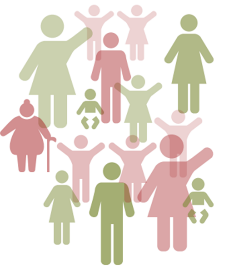 As part of our lettings agreement, we now require that the leader of any groups who hire or use our church premises have a good understanding of our safeguarding policy and procedures.Please complete and return this form to either our bookings/lettings secretary or church safeguarding officer.Ketton Methodist ChurchSafeguarding Annual Agreement for Lettings/Premises UsersAs part of our lettings agreement, we now require that the leader of any groups who hire or use our church premises have a good understanding of our safeguarding policy and procedures.Please complete and return this form to either our bookings/lettings secretary or church safeguarding officer.Ketton Methodist ChurchSafeguarding Annual Agreement for Lettings/Premises UsersAs part of our lettings agreement, we now require that the leader of any groups who hire or use our church premises have a good understanding of our safeguarding policy and procedures.Please complete and return this form to either our bookings/lettings secretary or church safeguarding officer.Ketton Methodist ChurchSafeguarding Annual Agreement for Lettings/Premises UsersAs part of our lettings agreement, we now require that the leader of any groups who hire or use our church premises have a good understanding of our safeguarding policy and procedures.Please complete and return this form to either our bookings/lettings secretary or church safeguarding officer.Ketton Methodist ChurchSafeguarding Annual Agreement for Lettings/Premises UsersAs part of our lettings agreement, we now require that the leader of any groups who hire or use our church premises have a good understanding of our safeguarding policy and procedures.Please complete and return this form to either our bookings/lettings secretary or church safeguarding officer.Ketton Methodist ChurchSafeguarding Annual Agreement for Lettings/Premises UsersAs part of our lettings agreement, we now require that the leader of any groups who hire or use our church premises have a good understanding of our safeguarding policy and procedures.Please complete and return this form to either our bookings/lettings secretary or church safeguarding officer.Please tick all the following to be able to use our church premises:Please tick all the following to be able to use our church premises:Please tick all the following to be able to use our church premises:Please tick all the following to be able to use our church premises:Please tick all the following to be able to use our church premises:Please tick all the following to be able to use our church premises:I have read and understood the church’s latest Safeguarding Policy.I have read and understood the church’s latest Safeguarding Policy.I have read and understood the church’s latest Safeguarding Policy.I have read and understood the church’s latest Safeguarding Policy.I have read and understood the church’s latest Safeguarding Policy.I will ensure that all leaders and/or volunteers of my group will be made aware of their responsibilities with regards to safeguarding children, young people and vulnerable adults, including drawing their attention to the poster of how to report a concern. 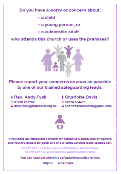 I will ensure that all leaders and/or volunteers of my group will be made aware of their responsibilities with regards to safeguarding children, young people and vulnerable adults, including drawing their attention to the poster of how to report a concern. I will ensure that all leaders and/or volunteers of my group will be made aware of their responsibilities with regards to safeguarding children, young people and vulnerable adults, including drawing their attention to the poster of how to report a concern. I will ensure that all leaders and/or volunteers of my group will be made aware of their responsibilities with regards to safeguarding children, young people and vulnerable adults, including drawing their attention to the poster of how to report a concern. I will ensure that all leaders and/or volunteers of my group will be made aware of their responsibilities with regards to safeguarding children, young people and vulnerable adults, including drawing their attention to the poster of how to report a concern. I understand that safeguarding is everyone’s responsibility. I understand that safeguarding is everyone’s responsibility. I understand that safeguarding is everyone’s responsibility. I understand that safeguarding is everyone’s responsibility. I understand that safeguarding is everyone’s responsibility. I know how to report a safeguarding concern.I know how to report a safeguarding concern.I know how to report a safeguarding concern.I know how to report a safeguarding concern.I know how to report a safeguarding concern.I will report any safeguarding concerns immediately to the necessary people or agency. I will report any safeguarding concerns immediately to the necessary people or agency. I will report any safeguarding concerns immediately to the necessary people or agency. I will report any safeguarding concerns immediately to the necessary people or agency. I will report any safeguarding concerns immediately to the necessary people or agency. Please tick and complete any of the following, if they apply:Please tick and complete any of the following, if they apply:Please tick and complete any of the following, if they apply:Please tick and complete any of the following, if they apply:Please tick and complete any of the following, if they apply:Please tick and complete any of the following, if they apply:Our group/event has its own safeguarding policy/procedures (please attach if able).Our group/event has its own safeguarding policy/procedures (please attach if able).Our group/event has its own safeguarding policy/procedures (please attach if able).Our group/event has its own safeguarding policy/procedures (please attach if able).Our group/event has its own safeguarding policy/procedures (please attach if able).Our group/event has relevant insurance for our activity/activitiesOur group/event has relevant insurance for our activity/activitiesOur group/event has relevant insurance for our activity/activitiesOur group/event has relevant insurance for our activity/activitiesOur group/event has relevant insurance for our activity/activitiesI would like to make use of the church’s ‘Safeguarding Information Leaflet and Agreement’ (which is in the appendices of the safeguarding policy) for all my leaders/volunteers and would like ____ copies sent to me via email/hand/post (please circle).I would like to make use of the church’s ‘Safeguarding Information Leaflet and Agreement’ (which is in the appendices of the safeguarding policy) for all my leaders/volunteers and would like ____ copies sent to me via email/hand/post (please circle).I would like to make use of the church’s ‘Safeguarding Information Leaflet and Agreement’ (which is in the appendices of the safeguarding policy) for all my leaders/volunteers and would like ____ copies sent to me via email/hand/post (please circle).I would like to make use of the church’s ‘Safeguarding Information Leaflet and Agreement’ (which is in the appendices of the safeguarding policy) for all my leaders/volunteers and would like ____ copies sent to me via email/hand/post (please circle).I would like to make use of the church’s ‘Safeguarding Information Leaflet and Agreement’ (which is in the appendices of the safeguarding policy) for all my leaders/volunteers and would like ____ copies sent to me via email/hand/post (please circle).I, and/or leaders/volunteers within my group, have up-to-date safeguarding training and/or DBS through other providers.I, and/or leaders/volunteers within my group, have up-to-date safeguarding training and/or DBS through other providers.I, and/or leaders/volunteers within my group, have up-to-date safeguarding training and/or DBS through other providers.I, and/or leaders/volunteers within my group, have up-to-date safeguarding training and/or DBS through other providers.I, and/or leaders/volunteers within my group, have up-to-date safeguarding training and/or DBS through other providers.I am interested in the church’s safeguarding training and would like to hear more. I am interested in the church’s safeguarding training and would like to hear more. I am interested in the church’s safeguarding training and would like to hear more. I am interested in the church’s safeguarding training and would like to hear more. I am interested in the church’s safeguarding training and would like to hear more. Personal/Group InformationPersonal/Group InformationPersonal/Group InformationPersonal/Group InformationPersonal/Group InformationPersonal/Group InformationLeader Name:Leader Name:Leader Name:Leader Name:Leader Name:Leader Name:Group(s) or Event(s):e.g. Rutland Bird Enthusiasts GroupGroup(s) or Event(s):e.g. Rutland Bird Enthusiasts GroupGroup(s) or Event(s):e.g. Rutland Bird Enthusiasts GroupGroup(s) or Event(s):e.g. Rutland Bird Enthusiasts GroupGroup(s) or Event(s):e.g. Rutland Bird Enthusiasts GroupGroup(s) or Event(s):e.g. Rutland Bird Enthusiasts GroupTypical Days/Dates/Times of Premises Use:e.g. Third Monday of the month 7-9pmTypical Days/Dates/Times of Premises Use:e.g. Third Monday of the month 7-9pmTypical Days/Dates/Times of Premises Use:e.g. Third Monday of the month 7-9pmTypical Days/Dates/Times of Premises Use:e.g. Third Monday of the month 7-9pmTypical Days/Dates/Times of Premises Use:e.g. Third Monday of the month 7-9pmTypical Days/Dates/Times of Premises Use:e.g. Third Monday of the month 7-9pmSignature:Signature:Signature:Date:Date:Date:Thank you for taking the time to read our safeguarding documents and completing this agreement.Thank you for taking the time to read our safeguarding documents and completing this agreement.Thank you for taking the time to read our safeguarding documents and completing this agreement.Thank you for taking the time to read our safeguarding documents and completing this agreement.Thank you for taking the time to read our safeguarding documents and completing this agreement.Thank you for taking the time to read our safeguarding documents and completing this agreement.